PRACOVNÝ LIST ZO SLOVENSKÉHO JAZYKA pre3.ročník               Oklamčaková JanaVybrané slová po Ppyšný, pýtať, pýr, pysk, pytliak,kopyto,  pykaťText prepíš,vybrané slová si 5krát zopakuj........................................................................................................................................................................................................................................................Do vietdoplň slová príbuzné vybranému slovu pýrPrincezná sa začervenala od hanby. Spolužiak sa pomýlil a začervenal sa. V záhrade rástlo veľa buriny. Už si sa niekedy červenal od hanby?................................................................................................................................................................................................................................................................................................................................................................................................................................................................................................................Napíš niekoľko viet o tom, aký má kôň pysk.................................................................................................................................................................................................................................................................................................................................................................................................................................................................................................................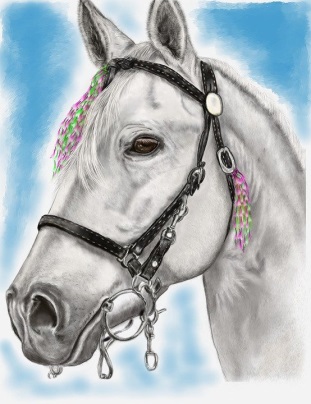 